 --AimPlex® Quote Form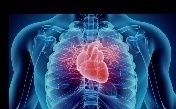         Human 96-Test Kits (Note that this quote form is updated periodically.  Check on our "Ordering" webpage for the most up-to-date version)Please fill out this quote form and email to contact@aimplexbio.comStep 1. Select a sample type-specific Diluent Kit according to the type of samples will be assayed.Step 2. Select a premixed panel OR go to Step 3 to create your own Custom Panel.Premixed Panels (96 Tests)Step 3. Select any of the Single-Plex Kits in the following Groups to create a Custom Panel (96 Tests). Human Group 1 (17 analytes)Human Group 2 (20 analytes)Human Group 3 (20 analytes)Human Group 4 (19 analytes) Human Group 5 (18 analytes)Human Group 6 (19 analytes)Human Group 7 (15 analytes)Human Group 8 (18 analytes)Human Group 9 (17 analytes)Human Group 10 (16- analytes)Additional Single-Plex Kits (76 Analytes)Note: Analytes in different groups may be multiplexed together if there is no conflicted on the bead regions. However, they may have some cross-reactivity as not all analytes have been validated to show cross-reactivities across different panels. Please email us at contact@aimplexbio.com for questions related to obtaining a quoteStep 4. Indicate quantity of the Single-Plex Kit(s) EZPrep Filter Plate Washer NX (package insert) Describe in the space below any special instruction required to fulfill this order. Name:Institution:Phone#:Email:QtyDiluent KitPNCCS (Cell culture supernatant) Diluent Kit P810101NR (Non-Rodent) SPB (Serum/Plasma/Bodily Fluid) Diluent Kit P100111TL (Tissue/cell lysate) Diluent KitP820301Tissue/Cell Lysis Buffer  P820650TGFβ Diluent Kit P900110IGF I/IGF II Diluent Kit                      P910102                                QtyPremixed PanelsPNHuman T Helper Cytokine 3-Plex Panel 1(IL-9, IL-10, TNF)C191031Human T Helper Cytokine 3-Plex Panel 2(IL-6, IL-10, TNF)C191032Human T Helper Cytokine 3-Plex Panel 3(IFN, IL-10, TNF)C191033Human T Helper Cytokine 4-Plex Panel 1(IFN, IL-4, IL-6, TNF)C191041Human T Helper Cytokine 4-Plex Panel 2(IFN, IL-4, IL-10, TNF)C191042Human T Helper Cytokine 4-Plex Panel 3(IFN, IL-10, TNF, TNFβ)C191043Human T Helper Cytokine 14-Plex    (GM-CSF, IFN-γ, IL-2, IL-4, IL-5, IL-6, IL-9, IL-10, IL-12p70, IL-13, IL-17A, IL-21, IL-22, TNF-α)C191014Human T Helper Cytokine 16-Plex    (IFNγ, IL-1β, IL-2, IL-4, IL-5, IL-6, IL-8, IL-9, IL-10, IL-12p70, IL-13, IL-17A, IL-17F, IL-21, IL-22 and TNFα)C191016Human Th1/Th2 5-Plex Panel 1(IFN, IL-2, IL-6, IL-10, TNF)C191051Human Th1/Th2 5-Plex Panel 2(IFN, IL-4, IL-6, IL-10, TNF)C191052Human Th1/Th2 5-Plex Panel 3(IFN, IL-4, IL-5, IL-10, TNF)C191053 Human Th1/Th2 6-plex Panel 1  (IFNγ, IL-2, IL-4, IL-6, IL-10, TNFα)C191061 Human Th1/Th2 6-plex Panel 2 (IFNγ, IL-2, IL-4, IL-5, IL-10, TNFα)C191062Human Th1/Th2 7-Plex Panel (IFNγ, IL-2, IL-4, IL-5, IL-6, IL-10, TNFα)C191071 Human Th1/Th2 10-plex Panel (IFNγ, IL-1beta, IL-2, IL-4, IL-5, IL-6, IL-8, IL-10, IL-12p70, TNFα)C190010Human Th1/Th2/Th17 7-Plex Panel (IFNγ, IL-2, IL-4, IL-6, IL-10, IL-17A, TNFα)C191107 Human Th1/Th2/TH17 8-plex Panel 1 (IFNγ, IL-2, IL-4, IL-6, IL-8,IL-10, IL-17A, TNFα)C191181Human Th1/Th2/Th17 11-Plex Panel(IFNγ, IL-1β, IL-2, IL-4, IL-5, IL-6, IL-10, IL-12p70, IL-17A, TNFα, TNFβ)C191111Human Th1/Th2/Th17 12-Plex Panel(IFNγ, IL-1β, IL-2, IL-4, IL-5, IL-6, IL-8, IL-10, IL-12p70, IL-17A, TNFα, TNFβ)C191112Human Th1/Th2 11-Plex Panel (GM-CSF, IFNγ, IL-1β, IL-2, IL-4, IL-5, IL-6, IL-9, IL-10, IL-12p70, TNFα)C190011 Human Th1/Th2/Th17 14-Plex Panel (IFNγ, IL-1β, IL-2, IL-4, IL-5, IL-6, IL-8, IL-10, IL-12p70, IL-17A, IL-17F, IL-22, TNFα, TNFβ)C191114 Human Th1/Th2/Th17 18-Plex Panel (GM-CSF, IFNγ, IL-1β, IL-2, IL-4, IL-5, IL-6, IL-8, IL-9, IL-10, IL-12p70, IL-17A, IL-17F, IL-22, IL-33, TNFα, TNFβ, TSLP)C191118Human Th1/Th2/Th17/Treg 10-Plex Panel(G-CSF, GM-CSF, IFN-γ, IL-2, IL-4, IL-6, IL-10, IL-17A, TNF-α, TNF-β)C110101Human Inflammation 5-Plex Panel 1 (IL-1β, IL-6, IL-8, IL-18, TNFα)C192251Human Inflammation 5-Plex Panel 2 (IL-6, IL-8, IL-10, IL-18, VEGF-A)C192206Human Inflammation 6-Plex Panel (IL-1β, IL-6, IL-8, IL-10, IL-12p70, TNFα)C192206Human Inflammation 7-Plex Panel (IL-1β, IL-1RA, IL-6, IL-8, IL-10, IL-12p70, TNFα)C192207Human Inflammation 10-Plex Panel (IFNγ, IL-1α, IL-1β, IL-6, IL-8, IL-10, IL-12p70, IL-18, MCP-1, TNFα)C192210Human Inflammation 11-Plex Panel (IFNγ, IL-1α, IL-1β, IL-6, IL-8, IL-10, IL-12p70, IL-27, IP-10, MCP-1, TNFα)C192211Human Inflammation 15-Plex Panel (IFNalpha2, IFNgamma, IL-1alpha, IL-1beta, IL-2, IL-6, IL 8, MCP-1, IL-10, IL-12p70, IL-17A, IL-18, MIP-1alpha, RANTES and TNFalpha)C192215Human Inflammation 16-Plex Panel (IFNγ, IL-1α, IL-1β, IL-6, IL-8, IL-10, IL-12p70, IL-13, IL-17A, IL-27, IL-31, IL-33, IP-10, MCP-1, MIP-1α, TNFα)C192216Human Inflammation 18-Plex Panel (IFNγ, IL-1α, IL-1β, IL-4, IL-6, IL-8, IL-10, IL-12p70, IL-13, IL-17A, IL-27, IL-31, IL-33, IP-10, MCP-1, MIP-1α, MIP-1β, TNFα)C192218Human Chemokine 6-Plex Panel(Eotaxin, IL-8, RANTES, MCP-1, MCP-3, IP-10)C193306Human Inflammatory Chemokine 7-Plex Panel 1(BCA-1, MCP-1, MIP-1, MIP-1β, PARC, PF4, RANTES)C193371Human Inflammatory Chemokine 7-Plex Panel 2(IP-10, I-TAC, MIP-1, MIP-1β, MIP-3β, 6Ckine, MDC)C193372Human CD8+ T Cell Related Cytokines, 14-Plex Panel(GM-CSF, Granzyme B, IFN, IL-2, IL-4. IL-5, IL-6, IL-10, IL-13, IL-15, MIP-1,   MIP-1β, sFasL, TNFalpha)C195514Human CD8+ T Cell Related Cytokines, 16-Plex Panel(GM-CSF, Granzyme B, IFNγ, IL-2, IL-4. IL-5, IL-6, IL-10, IL-13, IL-15, MIP-1α, MIP-1β, RANTES, sCD137, sFasL, TNFα)C195516Human IGF I and IGF II 2-Plex PanelC194402Human Kidney Toxicity 5-Plex (Cystatin C, IP-10, NGAL, OPN, TIM-1)C196605Human Cytokine 14-Plex Panel 1(IFN-gamma, IL-2, IL-4, IL-6, IL-10/CSIF, IL-17A, TNF-alpha, CXCL10/IP-10, CCL2/SYCA2/MCP-1, CCL5/SCYA5/RANTES, IL-8/CXCL8, GM-CSF/CSF-2, IL-7, and IL-15)C190141Human Cytokine 16-Plex Panel 1(GM-CSF, IFNγ, IL-1β, IL-2, IL-4, IL-5, IL-6, IL-8, IL-9, IL-10, IL-12p70, IL-17A, IL-18, IL-21, IL-22, TNFα)C190161Human Cytokine 16-Plex Panel 2(CXCL2, GM-CSF, IFNα2, IFNγ, IL-1β, IL-1RA, IL-4, IL-6, IL-10, IL-12p70, IL-17A, IL-18, IL-21, IL-22, MCP-1, and TNFα)C190163Human Cytokine 17-Plex Panel 1(GM-CSF, IFNalpha2, IFNgamma, IL-1beta, IL-2, IL-4, IL-5, IL-6, IL-8, IL-9, IL-10, IL-12p70, IL-17A, IL-22, IL-33, TNFalpha and TSLP)C190171Human Cytokine 20-Plex Panel 1(6Ckine, IL-1beta, IL-2, IL-3, IL-4, IL-5, IL-6, IL-10, IL-11, IL-12p70, IL-15, IL-17A, IL-18, IL-21, IL-25, IL-32, IL-33, IL-34, RANTES and TECK)C190201Human COVID Cytokine Release Syndrome (CRS) 16-Plex Panel(IFNγ, IL-1RA, IL-1β, IL-2, IL-4, IL-5, IL-6, IL-8, IL-10, IL-12p70, IL-17A, IL-18, MCP-1, MIP-1α, RANTES and TNFα)C190162Human COVID Cytokine Release Syndrome (CRS) 19-Plex Panel(CXCL2, GM-CSF, IFNα2, IFNγ, IL-1α, IL-1β, IL-6, IL-8, IL-10, IL-12p70, IL-13, IL-15, IL-18, IL-27, IL-33, IP-10, MCP-1, MIP-1α and TNFα)C190191Human CAR-T Cytokine Release Syndrome (CRS) 18-Plex Panel(Elafin, GM-CSF, Granzyme B, IFNγ, IL-1β, IL-2RA, IL-4, IL-6, IL-8, IL-10, IL-12p70, IL-15, IL-17A, MCP-1, MIP-1α, Reg3A, ST-2, TNFRI)C190181Human Cardiovascular (CV) Inflammaging 18-Plex(GDF-15, GM-CSF, IFNγ, IL-1α, IL-1β, IL-2, IL-4, IL-5, IL-6, IL-8, IL-10, IL-12p70, IL-17A, IL-18, MCP-1, MIP-1α, ST-2 and TNFα)C190518Human Tuberculosis  (TB) 21-Plex Panel(GM-CSF, IFNγ, IL-1β, IL-1RA, IL-2, IL-4, IL-5, IL-6, IL-8, IL-9, IL-10, IL-12p70, IL-13, IL-18, IL-31, IP-10, MCP-1, MCP-3, MIP-1α, TNFα and VEGF-A)C190211Sepsis Multiplex Panel, 7-plex(CLP, IL-6, IL-8, IL-10, PCT, S100B and TNFα)C192307Sepsis Multiplex Panel, 10-plex(IL-1α, IL-1β, IL-6, IL-8, IL-10, IL-12p70, IL-18, MCP-1, MIP-1α, TNFα)C192310AnalyteAnalyteAnalyteAnalyteCCL2/SCYA2/MCP-1CCL2/SCYA2/MCP-1IL-10/CSIFCCL5/SCYA5/RANTESCCL5/SCYA5/RANTESIL-1RAIL-12p70CCL7/SCYA7/MCP-3/MARCCCL7/SCYA7/MCP-3/MARCIL-2IL-17A/CTLA-8CCL11/SCYA11/EotaxinCCL11/SCYA11/EotaxinIL-4IL-22/IL-TIFCXCL10/IP-10CXCL10/IP-10IL-6TNF-alpha/TNFαIFN-gammaIFN-gammaIL-8/CXCL8AnalyteAnalyteAnalyteG-CSF/CSF-3IL-11IL-29/IFN-lambda-1             GM-CSF/CSF-2IL-12/IL-23p40IL-33IFN-α2IL-13M-CSF/CSF1IL-1αIL-17FMPOIL-3IL-20/IL-10DTSLPIL-5IL-21VEGF-AIL-7IL-28A/IFN-lambda-2AnalyteAnalyteAnalyteCCL3/SYCA3/MIP-1 alphaIL-17CLIFCCL4/SYCA4/MIP-1 betaIL-23/IL-23p19OSM/Oncostatin MCX3CL1/FractalkineIL-24SCF/MGF/KIT-LigandCXCL11/I-TACIL-27TIM-1/KIM-1/HAVCRIL-9IL-31TNF-beta/TNFSF1/LTAIL-15IL-32VEGF-D/FIGFIL-16/LCFIL-34AnalyteAnalyteAnalyteANGPT-1/Angiopoietin-1IFN-βResistin/ADSFBDNFInsulinSurvivin/BIRC5β-NGF/NGFBLeptin/LEPTGF-alpha/TGFα/TGFAEGFMIFTHPO/ThrombopoietinFGF-2/FGF-basic/HBGH-2OPG/Osteoprotegerin/TNFRSF11BVEGF-CGASP-1/WFIKKNRPOPN/OsteopontinHGF/Hepatopoietin APDGF-ABAnalyteAnalyteAnalyteBlyS/BAFF/sCD257/TNFSF13BPECAM-1/sCD31TNFSF11/sCD254/sRANKLCD14/sCD14TNFRSF1A/sCD120a/sTNF RITNFSF14/sCD258/sLIGHTE-Cadherin/CDH1/sCD324TNFRSF9/sCD137/s4-1BBVCAM-1/sCD106E-selectin/ELAM-1/sCD62ETNFRSF10C/sCD263/sTRAIL-R3VEGFR2/Flk-1/sCD309/KDREndoglin/sCD105TNFSF5/sCD154/sCD40LICAM-1/sCD54TNFSF6/sCD95L/sCD178/sFasLIL-2RA/sCD25TNFSF8/sCD153/sCD30LAnalyteAnalyteAnalyteAnalyteCCL13/SCYA13/MCP-4CCL27/SYCA27/CTACKCCL27/SYCA27/CTACKGp130/sCD130/IL6STCCL15/SCYA15/MIP-1 deltaCCL28/SYCA28/MECCCL28/SYCA28/MECIGFBP-1CCL19/SCYA19/MIP-3βCXCL5/ENA-78CXCL5/ENA-78IGFBP-7CCL20/SCYA20/MIP-3αCXCL13/BCA-1CXCL13/BCA-1IL-1R2/sCD121bCCL21/SYCA21/6CkineCXCL14/BRAKCXCL14/BRAKIL-6Rα/sCD126CCL22/SCYA22/MDCCXCL16/GCP-3CXCL16/GCP-3TNFRSF1B/sCD120b/sTNF R2CCL24/SCYA24/Eotaxin-2/MPIF-2AnalyteAnalyteAnalyteCCL1/SCYA1/I-309CCL18/SCYA18/PARCCXCL4/PF4CCL8/SCYA8/MCP-2CCL23/SCYA23/MPIF-1CXCL6/GCP-2CCL14/SCYA14/HCC-1CCL25/SCYA/TECKCXCL7/NAP-2CCL16/SCYA16/HCC-4CCL26/SCYA26/Eotaxin-3CXCL12/SDF-1CCL17/SCYA17/TARCCXCL1/MGSA/GROαPD-1/sCD279AnalyteAnalyteAnalyteBMP-2GDF-15/MIC-1/PTGFPPAPPA/PAPP-ABMP-4Granzyme BRAGE/AGER/sRAGECystatin C/CST3IGFBP-3SLPI/ALP/BLPIFGF-1/FGF-acidic/HBGF-1IGFBP-5ST2/IL-1R4/IL-1RL1FGF-19 IGFBP-6TIMP-1Flt-3 Ligand/Flt-3L/Flk-21Lipocalin-2/NGALTIMP-2AnalyteAnalyteAnalyteALCAM/sCD166IL-1RI/sCD121aSLAMF4/2B4/NAIL/sCD244BLAME/SLAMF8/sCD353L-selectin/LECAM-1/sCD62LTNFRSF5/sCD40CEACAM-1/sCD66aNCAM-1/sCD56TNFRSF6/sCD95/sFasREpCAM/MK-1/TROP1/sCD326P-selectin/LECAM-1/sCD62PTNFRSF14/sCD258/LIGHTEPO-R/Erythropoietin ReceptorPDCD1LG1/PD-L1/sCD274VEGFR1/Flt-1ICAM-3/sCD50PDCD1LG2/PD-L2/sCD273 AnalyteAnalyteAnalyteBetacellulin/BTCLymphotactin/XCL1/SCYC1PDGF-BBCNTFMIA/CD-RAPPIGF/PIG-FFGF-4Midkine/MK1/NEGF2TNFRSF13B/sCD267/TACIFollistatin/FSTNOV/CCN3/IGFBP-9TNFSF10/sCD253/TRAILIL-19NRG1-beta1/HRG1-beta1KGF/FGF-7PDGF-AAAnalyteAnalyteAnalyteAdiponectinCRP/C-Reactive ProteinVAP-1/AOC3AFP CXCL2/GROβ/MIP-2α/GRO2 MMP-1/CLGN (Total)BIGH3/TGFBI/βIG-H3CXCL9/MIGMMP-2/Gelatinase ACA15-3/MUC1             FerritinMMP-3/Stomelysin-1 (Total)CA125/MUC16              FGF-9/HBGF-9/GAFMMP-7/PUMP-1 (Total)CA19-9GDNF/ATF-1 MMP-8/Collagenase 2 (Total)CA50   Granzyme A/GZMA/CTLA3MMP-9/GELB (Total)CD163/M130/sCD163Keratin 19/KRT19/CK-19MMP-13/Collagenase 3(Total)CEA/CD66e/CEACAM5IGFBP-2TGFβ1 (requires PN: P900110)IgA   IgE  Artemin/ARTN/Neublastin IL-25/IL-17E  Activin A Klotho/KLA/KL  IgG1 IgG2 LAP (TGF-β1)/Latent TGF-β1 IgG4 Procalcitonin/PCT IgG3 EGFR/ErbB1Galectin-1/GalaptinBCMA/TNFRSF17/sCD269EG-VEGF/PROK1/PK1Galectin-9TWEAK/TNFSF12/Apo3 LigandEndostatinIL-18 Reg3A/PAP2/PAPPAP-H/PBCGFTNFSF13/sCD256/APRILPro-BDNF Elafin/PI3/Trappin2TL1A/TNFSF15/VEGIAmphiregulin HGF/Hepatopoietin APerforin/PFP/PRF1SAA/Serum Amyloid A Uteroglobin/CC10/CC16TIM-3/HAVCR2CD73/NT5E/5'-Nucleotidase  CD27/TNFRSF7/sCD27CD354/TREM-1/sCD354IGFBP-4CLP/Calprotectin(S100A8/A9)Erythropoietin/EPOIL-13Ralpha1/CD213a1/IL-13RATie-1Tie-2/Tek/sCD202bANGPT-2/Angiopoietin-2/Tie2 ligand/ANG-2IL-37/IL-1F7PAI-1/Serpin E1CTGF/CCN2/IGFBP-8EBI3/IL-35 EBI3/IL-27BIFN-alpha/IFNA (pan)CD8alpha/CD8A/CD8CD265/TRANCE-R/RANK/TNFRSF11a/ODFR/sCD265Granulysin/GNLY/LAG2/TLA519= Quantity, # of 96-well Plate(s) 